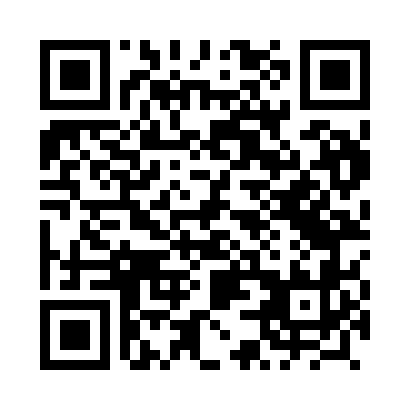 Prayer times for Skladow, PolandWed 1 May 2024 - Fri 31 May 2024High Latitude Method: Angle Based RulePrayer Calculation Method: Muslim World LeagueAsar Calculation Method: HanafiPrayer times provided by https://www.salahtimes.comDateDayFajrSunriseDhuhrAsrMaghribIsha1Wed2:325:0212:285:367:5510:142Thu2:285:0012:285:377:5710:183Fri2:254:5812:285:387:5910:214Sat2:214:5712:285:398:0010:245Sun2:174:5512:285:398:0210:276Mon2:144:5312:285:408:0310:317Tue2:134:5112:285:418:0510:348Wed2:134:5012:285:428:0710:359Thu2:124:4812:285:438:0810:3510Fri2:114:4612:285:448:1010:3611Sat2:114:4512:285:458:1110:3712Sun2:104:4312:285:468:1310:3713Mon2:094:4112:285:478:1410:3814Tue2:094:4012:285:488:1610:3915Wed2:084:3812:285:498:1710:3916Thu2:084:3712:285:508:1910:4017Fri2:074:3612:285:518:2010:4118Sat2:064:3412:285:518:2210:4119Sun2:064:3312:285:528:2310:4220Mon2:054:3212:285:538:2510:4321Tue2:054:3012:285:548:2610:4322Wed2:054:2912:285:558:2710:4423Thu2:044:2812:285:568:2910:4524Fri2:044:2712:285:568:3010:4525Sat2:034:2612:285:578:3110:4626Sun2:034:2412:285:588:3310:4627Mon2:034:2312:285:598:3410:4728Tue2:024:2212:295:598:3510:4829Wed2:024:2212:296:008:3610:4830Thu2:024:2112:296:018:3810:4931Fri2:014:2012:296:018:3910:49